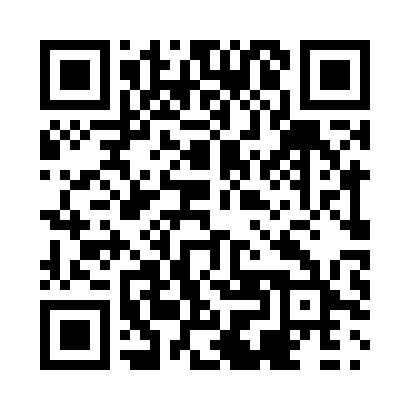 Prayer times for Culp, Alberta, CanadaSat 1 Jun 2024 - Sun 30 Jun 2024High Latitude Method: Angle Based RulePrayer Calculation Method: Islamic Society of North AmericaAsar Calculation Method: HanafiPrayer times provided by https://www.salahtimes.comDateDayFajrSunriseDhuhrAsrMaghribIsha1Sat3:315:131:487:3110:2412:062Sun3:305:121:487:3210:2512:073Mon3:305:111:497:3210:2612:084Tue3:305:101:497:3310:2812:085Wed3:295:101:497:3410:2912:096Thu3:295:091:497:3410:3012:107Fri3:295:081:497:3510:3112:108Sat3:295:081:497:3610:3212:119Sun3:285:071:507:3610:3312:1110Mon3:285:061:507:3710:3312:1211Tue3:285:061:507:3710:3412:1212Wed3:285:061:507:3810:3512:1313Thu3:285:051:507:3810:3612:1314Fri3:285:051:517:3810:3612:1415Sat3:285:051:517:3910:3712:1416Sun3:285:051:517:3910:3712:1417Mon3:285:051:517:3910:3812:1518Tue3:285:051:527:4010:3812:1519Wed3:285:051:527:4010:3812:1520Thu3:295:051:527:4010:3912:1521Fri3:295:051:527:4010:3912:1622Sat3:295:061:527:4110:3912:1623Sun3:295:061:537:4110:3912:1624Mon3:305:071:537:4110:3912:1625Tue3:305:071:537:4110:3912:1626Wed3:305:081:537:4110:3912:1627Thu3:315:081:537:4110:3912:1628Fri3:315:091:547:4110:3812:1629Sat3:325:101:547:4110:3812:1630Sun3:325:101:547:4110:3712:16